Муниципальное автономное дошкольное образовательное учреждениедетский сад комбинированного вида «Солнышко»Городской конкурсмолодежных социально-значимых инициатив«Новое пространство»Номинация«Спорт и здоровье»Проект«Планета шахмат»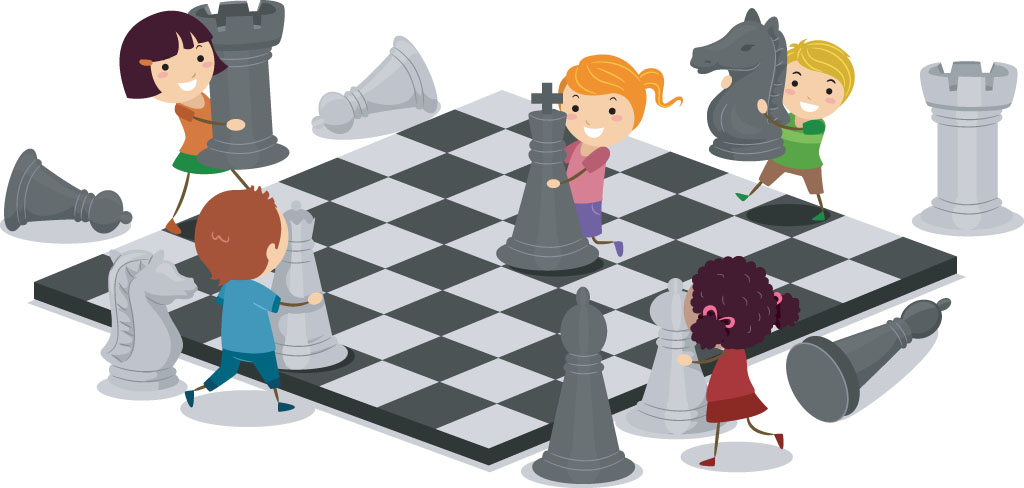 Воспитатель:Рзаханова Д. И.Покачи2017СодержаниеОписание проектаАктуальность Цель и задачиРеализаторы проектаПлан конкретных мероприятий с указанием этапов и сроков реализации проектаБюджет проекта (смета расходов)Ожидаемые результаты ЛитератураПриложение«Игроков, которым мастер может с успехом давать ферзя вперед, существуют миллионы; игроков, перешагнувших эту ступень, можно насчитать, наверно, не более четверти миллиона, а таких, которым мастер ничего не может дать вперёд,вряд ли наберётся больше двух-трех тысяч».ЭмануилЛаскерОписание проектаПроект «Планета шахмат» разработана в целях получения дополнительного образования всеми детьми независимо от их здоровья и индивидуальных возможностей. Он выполняет образовательные, коррекционно-развивающие и лечебно-оздоровительные задачи.Проект «Планета шахмат» предназначен для спортивно - оздоровительной работы с воспитанниками дошкольного учреждения, проявляющими интерес спорту. Шахматы в ДОУ определенно влияют на развитие у детей таких качеств, как:  внимание, воображение, мышление память, усидчивость. Обучение детей с ОВЗ игре в шахматы с самого раннего детства помогает детям не отставать в развитии от своих сверстников. Здесь представляется расширение круга общения ребенка, тем самым дети преодолевают свою замкнутость.  АктуальностьСовременной России в новых условиях развития нужны граждане новой формации. В «Концепции модернизации Российского образования на период до 2010 года» отмечается: «Развивающемуся обществу нужны…люди, которые могут самостоятельно принимать ответственные решения в ситуации выбора, прогнозируя их возможные последствия, способны к сотрудничеству, отличаются мобильностью, динамизмом, конструктивностью…».Одним из способов решения данной задачи может стать увеличение количества занимающихся шахматами на всех уровнях и во всех возрастах. При обучении шахматам, по данным исследований, отмечается увеличение познавательных потребностей, жизненной активности и самостоятельности мышления, повышается общий уровень развития, идет латентный процесс психических преобразований.В современном мире все больше дети увлекаются физическими видами спорта и совсем забыли, что шахматы тоже вид спорта, но только умственный. Правительство РФ уделяет большое внимание продвижению шахматного образования, что отмечается в Программе развития шахмат.В связи с этим одной из ключевых задач модернизации в системе образования является развитие интеллектуальных способностей у подрастающего поколения. Обучение игре в шахматы с самого раннего возраста помогает расширить круг общения, развивает логическое мышление, внимание, память, воображение и воспитывает волю. С воспитанниками своей группы я начала играть в шахматы уже со средней группы. С первого дня моим детям знакомство с шахматами было очень интересным. В прошлом году один воспитанник на городских соревнованиях занял первое место среди подготовительных групп, и ещё одна воспитанница заняла второе место среди воспитанников старших групп. А в этом году трое из моих воспитанников участвовали на городских соревнованиях, одна из них Набиева Э. Э., воспитанница подготовительной группы опять заняла первое место. Мою группу посещает ребенок с ограниченными возможностями здоровья, а именно со слабым зрением. Этому ребенку тоже стало интересно знакомство с фигурами. Но чтобы обучить ее даже элементарным понятиям  необходимо приобрести напольные шахматы. При помощи этих шахмат можно обучить не только детей с ОВЗ, но и остальных детей завлечь в эту игру. Анализ результатов опроса родителей показал: 80% родителей считают, что игра в шахматы положительно влияет на развитие детского интеллекта, 100 % родителей хотели бы, чтобы их ребенок научился играть в шахматы и 60% считают, что начинать обучение игре в шахматы можно уже в детском саду.Цель и задачи проекта	Цель:Формирование системы привлечения дошкольников, в том числе с ОВЗ, к занятиям шахматами через создание и внедрение вертикально-ориентированной схемы развития шахмат в ДОУ.	Для реализации поставленной цели необходимо решить следующие задачи:1. Создание условий для раскрытия интеллектуальных способностей воспитанников путем введения в обучение занятий по шахматам; 2. Совершенствование организационной деятельности по привлечению дошкольников к занятиям шахматами в кружковой деятельности, и совместной деятельности;3. Создание материально-технических, кадровых и методических условий для повышения профессионального мастерства педагогов.Этапы проекта1 этап. ПодготовительныйРазработка проекта «Планета шахмат»Подбор художественной литературыСобрать и изучить информацию о шахматной игреОбеспечение организации напольными шахматами2 этап. ОсновнойЗнакомство с шахматной доской и фигурами (показ презентаций)Проведение дидактических и малоподвижных игрЧтение художественной литературы детям (заучивание стихов)Рисование шахматных фигур, заготовка шахматных масок для театраПросмотр шахматных мультфильмовШахматные партии при использовании интерактивной доскиэтап. ЗаключительныйОрганизация досуговой деятельности «В шахматном королевстве», «Умники и умницы»Создание шахматного уголкаПроведение шахматных турниров, привлечение к участию в шахматном турнире неограниченных детей с ОВЗ.Реализаторы программыГлавными исполнителями мероприятий Проекта являются: воспитанники,  родители, педагогический коллектив, администрация. Они обеспечивают реализацию запланированных мероприятий, предусмотренных в Проекте.Данная деятельность будет направлена на достижение единства взглядов административно-управленческого персонала, педагогических коллективов образовательных учреждений города на роль и место воспитания в процессе формирования у обучающихся мотивации для развития социально-значимой деятельности обучающихся, стимулирования активности. Для реализации проекта привлекается воспитанница, победитель городских соревнований среди дошкольников, в качестве тьютера, для оказания деятельностной помощи поддержки детям с ОВЗ.План конкретных мероприятий с указанием этапов и сроков реализации проектаБюджет проекта (Смета расходов)7.	Ожидаемые результатыВоспитанники:С помощью внедрения шахматного образования   у старших дошкольников будут развиты интеллектуальные способности, улучшены важные компоненты школьной готовности, такие как:развитие логического мышления;развитие пространственной ориентации на плоскости;развитие коммуникативных навыков;повышение интереса детей к игре в шахматы.Родители:создано единое образовательное  пространство дошкольного учреждения  и семьи по шахматному образованию дошкольников;увеличено количество родителей, вовлеченных в совместные мероприятия по шахматной деятельности на 40%, имеется понимание необходимости в шахматном образовании дошкольников;сформирован положительный позитивный имидж МАДОУ ДСКВ «Солнышко».Педагоги:приобретен  педагогами новый опыт работы по организации шахматной деятельности дошкольника, произошел рост профессионального мастерства;повысилась квалификация педагогов по шахматному образованию, имеется понимание необходимости в развития шахматного образования в ДОУ, городе, регионе;пополнилась обновленная развивающая предметно-пространственная среда в группах и территории дошкольного учреждения;повысилось мастерство в организации активных форм сотрудничества с семьей.ЛитератураВ.Г. Гришин «Малыши играют в шахматы» М: «Просвещение» 1991. Гришин В.Г., Ильин Е. «Шахматная азбука». – М.: Детская литература, 1980.Гончаров В. Некоторые актуальные вопросы обучения дошкольника шахматной    игре. – М.: ГЦОЛИФК, 1984. Сухин И. «Шахматы для самых маленьких». – М.: Астрель, АСТ, 2000.Сухин И.  Удивительные приключения в шахматной стране. (Занимательное пособие для родителей и учителей). Рекомендовано Мин общ.и проф. обр. РФ. М..  ПОМАТУР. 2000г.С.Б. Позин. «25 уроков шахмат»– М.: «RussianCHESSHouse/Русский шахматный дом», 2011.ПриложениеИгра «Черепаха»Игра. «Обжорный ряд»Игра.«Роковой мат»Игра.«Мат на кухне»Игра. «Взятие Бастилии»Игра «Взятие Бастилии всадниками»Игра «Взятие Бастилии  офицерами»Игра.«Вампир-шутник»Игра.«Вампир-всадник»Игра.«Вампирв башне»Игра.«Вампирна кухне»Игра «Охота боевых слонов на раджу»Игра «Охота конницы на раджу»Игра «Охота боевых слонов и конницы на раджу»Игра «Охота боевых слонов и боевой колесницы на раджу»МероприятияСроки реализацииОтветственныйРезультат1 этап 1 этап 1 этап 1 этап Формирование предложений в план воспитательной работы детского садаЯнварь – февраль 2018г.Рзаханова Д. И.Планы работыПодбор литературы для знакомства с шахматамиЯнварь – февраль 2018г.ВоспитателиСобеседованияСоздание обогащенной развивающей предметно-пространственной среды в ДОУ:- организация помещения для занятий;- оснащение помещения необходимым оборудованием (игральные наборы, тематический библио-видеофонд, мультимедийная коллекция, наглядный материал);Январь – февраль 2018г.ВоспитателиСобеседованияСоздание обогащенной развивающей предметно-пространственной среды в ДОУ:- организация помещения для занятий;- оснащение помещения необходимым оборудованием (игральные наборы, тематический библио-видеофонд, мультимедийная коллекция, наглядный материал);Январь – февраль 2018г.ВоспитателиИнформационная справка2 этап2 этап2 этап2 этапОрганизация дидактического оснащения реализации проекта:- Организация шахматного уголка в группах;- Альбом «Великие гроссмейстеры»;- Книжки-малышки «Азбука маленького шахматиста»;- Организация работы мини-музея, выставочной экспозиции «Черно-белое королевство»;- Выставка детских творческих  работ «Ход конем»;- Макеты: фрагменты шахматной доски, шахматных фигур;- Фотовернисаж «С шахматами на ты»;- Дидактические игрушки: шахматная матрешка, разрезные шахматные картинки, шахматное лото, кубики с картинками шахматных фигур, темные и светлые кубики и др.Образовательная деятельность:Тематические образовательные ситуации:-Шахматная доска - Шахматные фигуры -Начальное положение -Ладья - Слон - Ладья против слона - Ферзь -Ферзь против ладьи и слона -Конь - Конь против ферзя, ладьи, слона- Пешка - Пешка против ферзя, ладьи, слона, коня- Король - Король против других фигур - Шах - Мат - Ничья - Рокировка - Шахматная партия Развлекательно-игровые и развивающие программы:- мастер-класс по шахматам;-Турнир «Поиграй со мной гроссмейстер»;-Развлечение «Шахматная ярмарка»;- Презентация «Шахматы - это спорт или игра»;-Изобразительная мастерская «Пешка.Ферзь.Король.»;- Спортивный праздник «Страна черно-белых королей»Кульминационное мероприятие:- звездный шоу-турнир «Что могут короли!»Совместные мероприятия с родителями:- шахматный турнир «Мама, папа, я – шахматная семья»;- энциклопедия для родителей «Малыш и шахматы»;- семейный конкурс творческих работ «Волшебные фигуры»Методическое обеспечение воспитательно-образовательной деятельности:- разработка комплексно-тематического планирования и приложений к проекту;- пополнение библиотечки проектной деятельности в ДОУ.Февраль – Апрель2018г.В течении года2 раза в год,Апрель, октябрь 2018г.1 раз в месяцПедагог-тренерРзаханова Диана ИдаятовнаВоспитатели группПедагог- тренерПедагог- тренерВоспитатели групп совместно с педагогом-тренеромСтендовая информацияОрганизация дидактического оснащения реализации проекта:- Организация шахматного уголка в группах;- Альбом «Великие гроссмейстеры»;- Книжки-малышки «Азбука маленького шахматиста»;- Организация работы мини-музея, выставочной экспозиции «Черно-белое королевство»;- Выставка детских творческих  работ «Ход конем»;- Макеты: фрагменты шахматной доски, шахматных фигур;- Фотовернисаж «С шахматами на ты»;- Дидактические игрушки: шахматная матрешка, разрезные шахматные картинки, шахматное лото, кубики с картинками шахматных фигур, темные и светлые кубики и др.Образовательная деятельность:Тематические образовательные ситуации:-Шахматная доска - Шахматные фигуры -Начальное положение -Ладья - Слон - Ладья против слона - Ферзь -Ферзь против ладьи и слона -Конь - Конь против ферзя, ладьи, слона- Пешка - Пешка против ферзя, ладьи, слона, коня- Король - Король против других фигур - Шах - Мат - Ничья - Рокировка - Шахматная партия Развлекательно-игровые и развивающие программы:- мастер-класс по шахматам;-Турнир «Поиграй со мной гроссмейстер»;-Развлечение «Шахматная ярмарка»;- Презентация «Шахматы - это спорт или игра»;-Изобразительная мастерская «Пешка.Ферзь.Король.»;- Спортивный праздник «Страна черно-белых королей»Кульминационное мероприятие:- звездный шоу-турнир «Что могут короли!»Совместные мероприятия с родителями:- шахматный турнир «Мама, папа, я – шахматная семья»;- энциклопедия для родителей «Малыш и шахматы»;- семейный конкурс творческих работ «Волшебные фигуры»Методическое обеспечение воспитательно-образовательной деятельности:- разработка комплексно-тематического планирования и приложений к проекту;- пополнение библиотечки проектной деятельности в ДОУ.Февраль – Апрель2018г.В течении года2 раза в год,Апрель, октябрь 2018г.1 раз в месяцПедагог-тренерРзаханова Диана ИдаятовнаВоспитатели группПедагог- тренерПедагог- тренерВоспитатели групп совместно с педагогом-тренеромОформление выставки рисунковОрганизация дидактического оснащения реализации проекта:- Организация шахматного уголка в группах;- Альбом «Великие гроссмейстеры»;- Книжки-малышки «Азбука маленького шахматиста»;- Организация работы мини-музея, выставочной экспозиции «Черно-белое королевство»;- Выставка детских творческих  работ «Ход конем»;- Макеты: фрагменты шахматной доски, шахматных фигур;- Фотовернисаж «С шахматами на ты»;- Дидактические игрушки: шахматная матрешка, разрезные шахматные картинки, шахматное лото, кубики с картинками шахматных фигур, темные и светлые кубики и др.Образовательная деятельность:Тематические образовательные ситуации:-Шахматная доска - Шахматные фигуры -Начальное положение -Ладья - Слон - Ладья против слона - Ферзь -Ферзь против ладьи и слона -Конь - Конь против ферзя, ладьи, слона- Пешка - Пешка против ферзя, ладьи, слона, коня- Король - Король против других фигур - Шах - Мат - Ничья - Рокировка - Шахматная партия Развлекательно-игровые и развивающие программы:- мастер-класс по шахматам;-Турнир «Поиграй со мной гроссмейстер»;-Развлечение «Шахматная ярмарка»;- Презентация «Шахматы - это спорт или игра»;-Изобразительная мастерская «Пешка.Ферзь.Король.»;- Спортивный праздник «Страна черно-белых королей»Кульминационное мероприятие:- звездный шоу-турнир «Что могут короли!»Совместные мероприятия с родителями:- шахматный турнир «Мама, папа, я – шахматная семья»;- энциклопедия для родителей «Малыш и шахматы»;- семейный конкурс творческих работ «Волшебные фигуры»Методическое обеспечение воспитательно-образовательной деятельности:- разработка комплексно-тематического планирования и приложений к проекту;- пополнение библиотечки проектной деятельности в ДОУ.Февраль – Апрель2018г.В течении года2 раза в год,Апрель, октябрь 2018г.1 раз в месяцПедагог-тренерРзаханова Диана ИдаятовнаВоспитатели группПедагог- тренерПедагог- тренерВоспитатели групп совместно с педагогом-тренеромОформление альбомаОрганизация дидактического оснащения реализации проекта:- Организация шахматного уголка в группах;- Альбом «Великие гроссмейстеры»;- Книжки-малышки «Азбука маленького шахматиста»;- Организация работы мини-музея, выставочной экспозиции «Черно-белое королевство»;- Выставка детских творческих  работ «Ход конем»;- Макеты: фрагменты шахматной доски, шахматных фигур;- Фотовернисаж «С шахматами на ты»;- Дидактические игрушки: шахматная матрешка, разрезные шахматные картинки, шахматное лото, кубики с картинками шахматных фигур, темные и светлые кубики и др.Образовательная деятельность:Тематические образовательные ситуации:-Шахматная доска - Шахматные фигуры -Начальное положение -Ладья - Слон - Ладья против слона - Ферзь -Ферзь против ладьи и слона -Конь - Конь против ферзя, ладьи, слона- Пешка - Пешка против ферзя, ладьи, слона, коня- Король - Король против других фигур - Шах - Мат - Ничья - Рокировка - Шахматная партия Развлекательно-игровые и развивающие программы:- мастер-класс по шахматам;-Турнир «Поиграй со мной гроссмейстер»;-Развлечение «Шахматная ярмарка»;- Презентация «Шахматы - это спорт или игра»;-Изобразительная мастерская «Пешка.Ферзь.Король.»;- Спортивный праздник «Страна черно-белых королей»Кульминационное мероприятие:- звездный шоу-турнир «Что могут короли!»Совместные мероприятия с родителями:- шахматный турнир «Мама, папа, я – шахматная семья»;- энциклопедия для родителей «Малыш и шахматы»;- семейный конкурс творческих работ «Волшебные фигуры»Методическое обеспечение воспитательно-образовательной деятельности:- разработка комплексно-тематического планирования и приложений к проекту;- пополнение библиотечки проектной деятельности в ДОУ.Февраль – Апрель2018г.В течении года2 раза в год,Апрель, октябрь 2018г.1 раз в месяцПедагог-тренерРзаханова Диана ИдаятовнаВоспитатели группПедагог- тренерПедагог- тренерВоспитатели групп совместно с педагогом-тренеромТеатрализацияПроверка знанийПраздничные мероприятияОрганизация турнира3 этап3 этап3 этап3 этапИтоговый проектный день:Творческий отчет педагогов о реализации проекта;Мониторинг и анализ реализации проекта, на основе разработанных критериев;Анализ сравнительной диагностики уровня развития детей, социализации; анализ влияния реализации проекта на динамику развития детей;Пополнение банка данных о реализации проекта (мониторинг проведенных мероприятий, фото, видео, медиаархив, данные об участниках проекта)Ноябрь 2018г.Итоговое отчетное родительское собрание:Мультимедийная презентация «ДОУ, где все дети одаренные»;Анкетирование родителей по итогам реализации проекта (удовлетворенность проведенной работой, уровень вовлеченности родителей в реализацию проекта, перспективы дальнейшего развития)Ноябрь 2018г.№НаименованиеСуммаСуммаНаименованиеСредства грантаСредства обр. организации1Комплект напольных шахмат КШ-87900 руб.2Магнитная демонстрационная доска6000 руб.3Шахматное виниловое поле2100 руб.Итого:Итого:10000 руб.6000 руб.Итого:Итого:16000 руб.16000 руб.